Topic 3: PeriodicityPeriodic Table ArrangementThe periodic table is arranged into 4 blocks associated with their last orbital: s, p, d and fElements in the periodic table are arranged by increasing atomic numberGroup: A vertical column of elementsGroup number is the same as the number of valence electronsPeriod: A horizontal row of elements Period number is the same number of shells in the atomAll shells except the outer shell will be fullThere is a division between metals and non-metals. Metals are on the left and non-metals are on the rightThe farther sub-level occupied is found by the location of the element (which block it is in):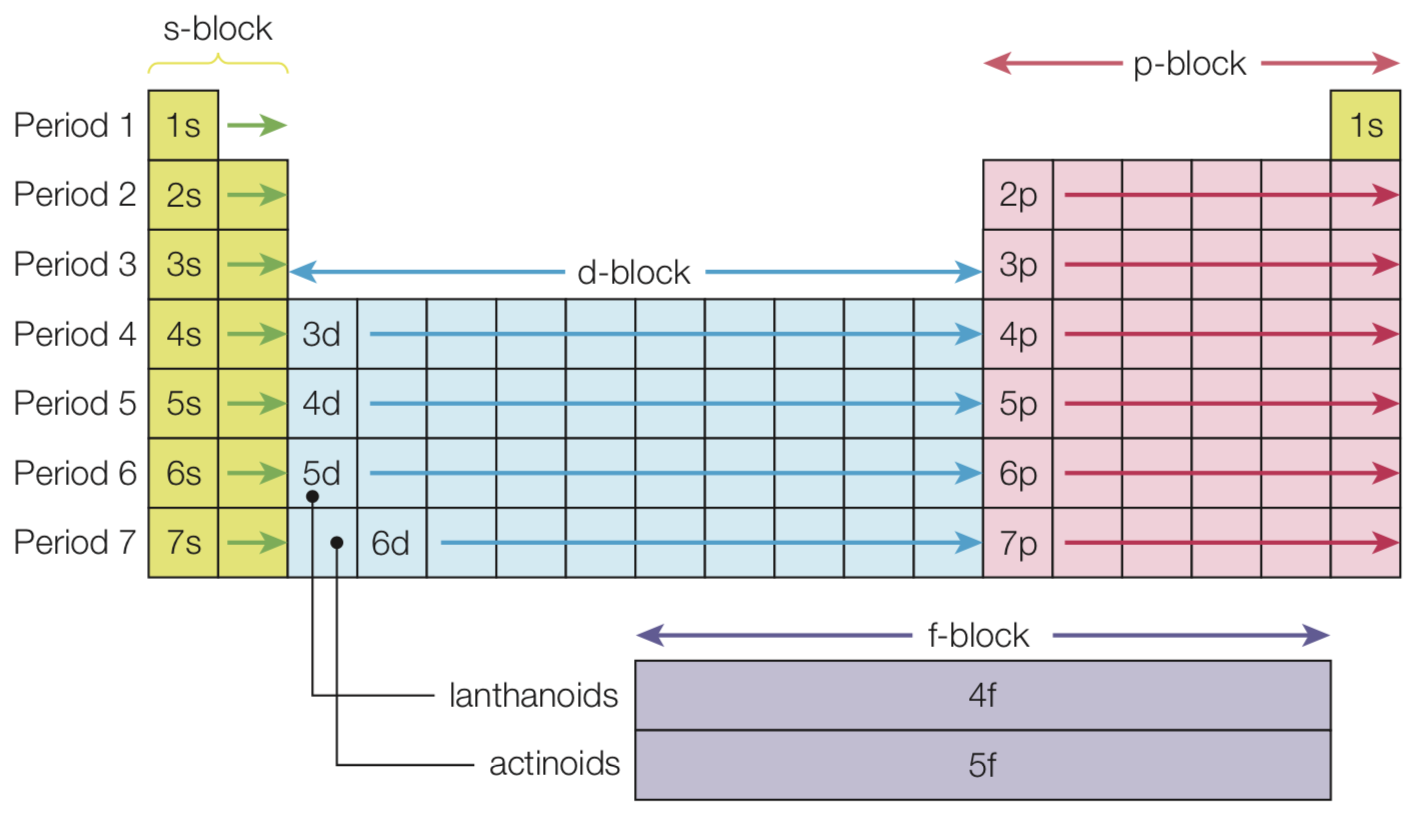 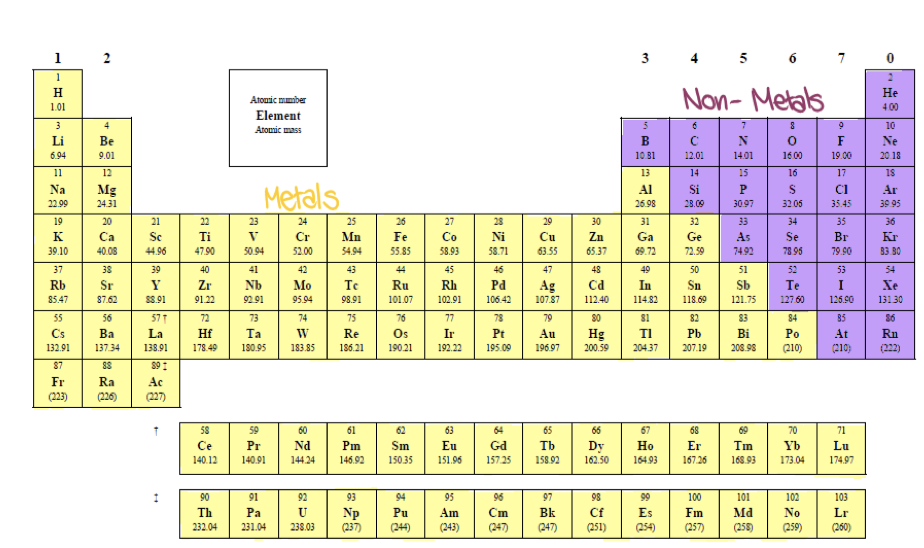 The location of the following families of the periodic table must be known: alkali metals, alkali earth metals, halogens, noble gases, transition metals, lanthanides and actinoidsTrends in the Periodic TablePeriodicity refers to repeating trends or patterns of physical and chemical properties in elementsAtomic RadiusAtomic radius increases down a group as the number of electron shells increases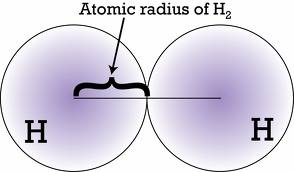 Atomic radius decreases across a periodThis is because electrons are added to the same main energy level (n=3) the nuclear charge also increases The attraction between the nucleus and the outer electrons increases resulting in a smaller radiusIonic RadiusIonic radius of positive ions decrease across a period as the number of protons in the nucleus increases but the number of electrons remain the sameIonic radius of negative ions decrease across a period as the number of protons in the nucleus increases but the number of electrons remains the sameIonization energyIonization energy increases across a period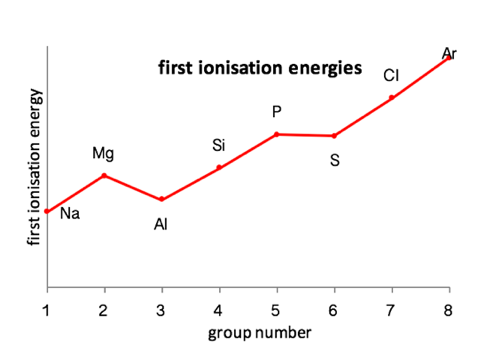 The increase in nuclear charge across a period causes an increase in the attraction between the outer electrons and the nucleus makes the electrons more difficult to removeIonization energy decreases down a groupThe electron being removed is from the energy level furthest from the nucleus so it gets easier to remove valence electrons as atomic radius increases down a groupValence Electrons: The outermost electrons of an atomElectron affinityGenerally, metals have a low EA and non-metals have a higher EAThe greater the distance between the nucleus and the outer energy level, the weaker the electrostatic attraction and the less energy is released when an electron is added to the atomElectronegativity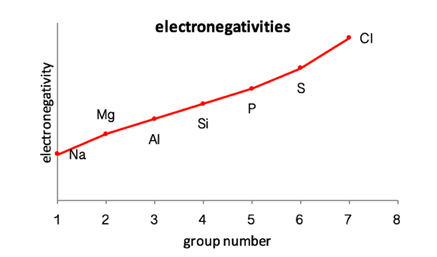 Metals have low electronegativities because they lose electrons easilyNon-metals have high electronegativities as they gain electrons to complete their outer shellGenerally, electronegativity tends to increase across a period and decrease down a groupMelting pointsMelting points generally increase across a period until group 14, then they decreaseThis depends on the type of bonding (covalent, ionic or metallic), structure (ionic lattice, molecular covalent, giant covalent, or metallic structures), and strength of metallic bond Metallic CharacterMetallic character: How easily an atom can lose electronsMetallic character is displayed by metals, which are all on the left-hand side of the periodic table including alkali metals, alkalie earth metals, tarnsition metals the lanthanide and actinides, and the basic metalsMetallic character increases down a group Metallic character decreases across a periodTrends Across: Group 1 – The Alkali MetalsAtomic/Ionic radius increases down the group as there are more electron shellsFirst ionization energy decreases down the group as the valence electron is further from the nucleus so its easier to removeElectronegativity decreases because of increased distance and shieldingMelting points decrease as atoms become larger and therefore metallic bonds becomes weakerReactivity increases down the group as the valence electron is easier to lose, due to shieldingTrends Across: Group 7 – HalogensSame trends as alkali metals except melting points increase as Van der Waal forces becomes greater with more electronsReactivity decreases down group as with each consecutive element the outer shell gets further from the nucleus. So the attraction between the nucleus and electrons gets weaker, so an electron is less easily gained.Trends Across: period 3In period 3, sodium, magnesium and aluminum are metals located on the left of period 3Metals are shiny solids that are excellent thermal and electrical conductors. They are ductile and malleableMetals are reducing agents and form cations. Their oxides and hydroxides behave like bases and neutralize acidsAluminum oxide, however is insoluble in water and amphotericPhosphorus, sulfur, chlorine and argon are non-metals located on the right of period 3Non-metals can be solids, liquids are gasNon-metals tend to be oxidizing agents and form anions. Their oxides tend to be acidic and are neutralized by basesAll period three oxides will react with water to form either an acidic or alkali (basic) solution:Transition metalsTransition metals: Elements whose atoms have incomplete d-orbitals or can form positive ions with an incomplete d sub-level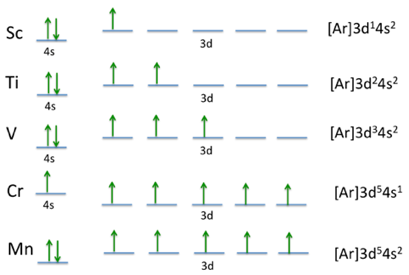 Zinc is not considered a transition element as it does not have an incomplete d orbitalTransition metals have variable oxidation states, display catalytic and magnetic properties, form complex ions with ligands and have colored compounds (13.2)Oxidation statesAll the d-block elements (except scandium and zinc) can exist in more than one oxidation state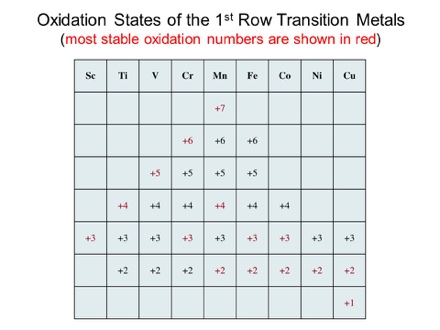 There is no increase in successive ionization energies in transition metals. There is only a slightly higher effective nuclear charge so there are no great jumps in successive ionization energies. So, ions can lose varying numbers of electrons with the same relative ease, depending on the oxidative nature of the surrounding environment.All transition elements can form ions with an oxidation number of +2 (by losing the 2e- from the 4s shell). So, transition elements show an oxidation state of +2 when the             s-electrons are removedIn addition, each element can form a number of ions with different oxidation numbersIn order to form ions:Electrons in the 4s subshell have less energy than the 3d subshellIons are formed as the electrons are lost from the 4s and 3d subshell’sElectrons are removed from the valence shell (4s) before the 3d subshellProperties of transition metalsMetal complexesTransition metals and transition metal complexes may be classified as diamagnetic, paramagnetic or ferromagneticAny unpaired electrons will cause metals to be paramagnetic. And the more unpaired electrons there are, the stronger it becomes. This is because the unpaired electron (which is negatively charged and spinning) creates a small magnetic field itself If all the electrons are paired, the effect of the spinning is cancelled out – so the small magnetic field is not createdDiamagnetic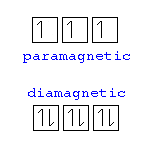 No unpaired electrons. Weakly repelled in an external magnetic fieldParamagnetismOne or more unpaired d-orbital electrons. Attracted by an external fieldParamagnetism increases with the number of unpaired electrons FerromagnetismOnly occurs in iron, cobalt and nickel. The attraction to a magnetic field is much strongerIn these metals large numbers of unpaired electrons line up in the regions called domainsLigandsLigands are molecules or ions with a lone pair of electrons (or more) that form coordinate covalent bonds with a central metal ionLigands such as H2O and CN- are known as monodentate ligands as they use just one lone pair of electrons to form a coordinate covalent bond to a central metal ion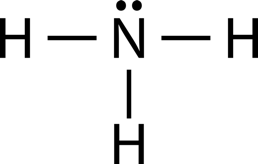 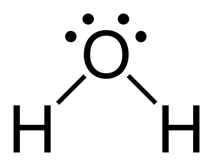 Polydentate ligands are species that have more than one lone pair of electrons to form coordinate covalent bonds to a central metal ionExample: H2O and NH3 are both ligands because they have a lone pair of electronsComplex ions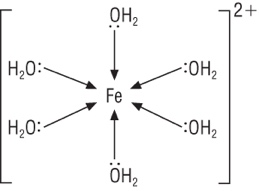 A complex is formed when ligands dative covalently (coordinate bond) bond to a central metal ion (or atom) by donating a pair of electronsLigands can be replaced by other ligands and the complexes will have different coloursThe number of lone pairs bonded to the metal ion is known as the coordination numberIn this example H2O is the ligand as it surrounds a central metal ion and it has a coordination number of 6Colored CompoundsCompounds of group 1, 2 and 3 are typically white. Similarly compounds of zinc, one of the d-block elements not classified as a transition metal is also whiteComplexes of d-block elements are colored, as light is absorbed when an electron is excited between the d-orbitals:As the ligand approaches the metal to form a complex ion the non-bonding pairs of electrons on the ligand will repel the d orbital causing the five d orbitals to split: 3 to lower energy and two to higher energy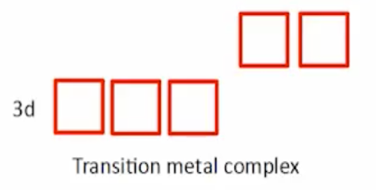 The energy gap between the two levels correspond to the wavelength of visible lightElectrons can transition from the lower to a higher set of d orbitals by absorbing certain wavelengths of light. The complementary color of the color that is absorbed is transmittedThe greater the oxidation state the greater the split between the d-orbitalsThere are four factors that affect the color of a transition metal:Nature of the transition element The identity of the metal ion The identity of the ligandOxidation State The Spectrochemical seriesThe spectrochemical series arranges ligands in order of their ability to split d-orbitals in an octahedral complex ion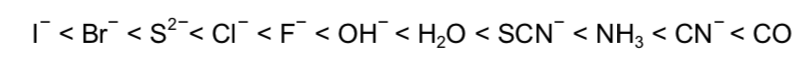 Iodine ions cause the smallest splitting while the carbonyl group, while CO causes the largest splitting3.1Periodic Table3.1.1The periodic table is arranged into four blocks associated with the four sub-levels – s, p, d, and f3.1.2The periodic table consists of groups (vertical columns) and periods (horizontal rows)3.1.3The period number (n) is the outer energy level that is occupied by electrons3.1.4The number of the principal energy level and the number of the valence electrons in an atom can be deduced from its position on the periodic table3.1.5The periodic table shows the position of metals, non-metals and metalloids3.1.6Deduction of the electron configuration of an atom from the element’s position on the periodic table, and vice versa3.2Periodic trends3.2.1Vertical and horizontal trends in the periodic table exist for atomic radius, ionic radius3.2.2Trends in metallic and non-metallic behavior are due to the trends above3.2.3Oxides change from basic through amphoteric to acidic across a period3.2.4Prediction and explanation of the metallic and non-metallic behavior of an element based on its position in the periodic table3.2.5Discussion of the similarities and differences in the properties of elements in the same group, with reference to alkali metals and halogensDefinitionsAtomic Radius – The distance from the nucleus to the outermost electronIonic Radius – The distance from the nucleus to the outermost electrons in an ionFirst ionization energy – The energy required to remove one mole of electrons from one mole of gaseous atoms. This is shown by: Electron affinity – The energy released when one mole of an electron is added to one mole gaseous atoms. This is shown by:    Electronegativity – A measure of the attraction an atom has for a shared pair of electrons in a covalent bondGroup12131415161718ElementNaMgAlSiPSClArStructure of elementGiant MetallicGiant MetallicGiant MetallicGiant CovalentSimple CovalentSimple CovalentSimple CovalentSimple CovalentStructure of OxideGiant MetallicGiant MetallicGiant MetallicGiant CovalentSimple CovalentSimple CovalentSimple CovalentSimple CovalentFormula of oxideNa2OMgOAl2O3SiO2P4O10SO3Cl2O7Formula of oxideNa2OMgOAl2O3SiO2P4O6SO2Cl2OAcid-Base character of oxideBasicBasicAmphotericAcidicAcidicAcidicAcidicNo oxide13.1First row d-block elements13.1.1Transition elements have variable oxidation states, form complex ions with ligands, have colored compounds, and display catalytic and magnetic properties13.1.2Zn is not considered to be a transition element as it does not form ions with incomplete d-orbitals13.1.3Transition elements show an oxidation state of +2 when the s-electrons are removed13.1.4Explanation of the ability of transition metals to form variable oxidation states from successive ionization energies13.1.5Explanation of the nature of the coordinate bond within a complex ion13.1.6Deduction of the total charge given the formula of the ion and ligands present13.1.7Explanation of the magnetic properties in transition metals in terms of unpaired electronsPhysical propertiesChemical propertiesHigh electrical and thermal conductivityHigh melting pointHigh tensile strengthMalleable (Can be beaten into shape)Ductile (Can be drawn into wires) Variable oxidation statesFormation of complex ionsColored compoundsCatalytic behaviorFe in the Haber processV2O5 in the Contact processFe2+ Question: Deduce the charge on the central metal ion given the formula of the ion and the ligands present H2O is a neutral molecule (No charge). The charge on the complex ion is 2+ ∴oxidation state is 2+13.2Colored complexes13.2.1The d sub-level splits into two sets of orbitals of different energy in a complex ion13.2.2Complexes of d-block elements are colored, as light is absorbed when an electron is excited between the d-orbitals13.2.3The color absorbed is complementary to the color observed13.2.4Explanation of the effect of the identity of the metal ion, the oxidation number of the metal and the identity of the ligand on the color of transition metal ion complexes13.2.5Explanation of the effects of different ligands on the splitting of the d-orbitals in transition metal complexes and color observed using spectrochemical series13.2.6Construction of equations to explain the pH changes for reactions of Na2O, MgO, P4O10 and the oxides of nitrogen and sulfur with water